Please note – this learning resource has been produced by the GUMS Academic Team. It is possible that there are some minor errors in the questions/answers, and other possible answers that are not included below. Make sure to check with other resources.Scenario 1Lizzo is a second year uni student who presents to the GP practice with trouble sleeping and irritability, she attends with her mother. What further information on history would you want to ask/look for from a psychiatric perspective? Might be easier to break it down for students into the following categoriesMSE History of presenting complaint (HPCx)Past medical history/family history MedicationsMSEThis is a vital aspect of all psychiatric assessments and provides useful information which can confirm or rule out a diagnosis General descriptionAppearance -> general description of patient’s appearance (body build, posture, clothing, grooming, hygiene Behaviour -> appropriateness both motor and psychomotorAttitude -> how the patient responds to the interviewer Mood and Affect Mood -> How their emotional state is Affect -> how the patient conveys their emotional state (is this congruent or incongruent with their mood?)Appropriateness -> Appropriateness of matter discussed Speech -> volume, tempo, modulation and quality of speechThoughtThought form -> the way thought content is expressed – quantity of ideas (pressured thought, poverty of ideas) and how the thoughts are produced (logical/linear, fragmented, irrelevant)Thought content -> Look for preoccupation, obsession, overvalued ideas, suicidal/homicidal ideation and thoughts of deliberate self-harmPerceptionHallucinations – reported hallucinations and/or seen to be responding to non-apparent stimuli during the interactionIllusionsSensorium and cognition Alertness and level of consciousnessOrientation -> time, place, person Short-term memory -> Recall of items mentioned in the beginning of interactionLong-term memory -> Remote eventsConcentration -> Ask the patient to subtract 7 from 100, spell world backwardsGeneral knowledge -> look at language used to answer recent event questionsJudgement and insight Judgement -> capacity to behave appropriatelyInsight -> Inner awareness (nil, partial, complete)HPCxExplore the nature of the issue and patient’s perceptionChanges in mood?How would you describe your mood recently? How long?Precipitating eventsExcessive anxiety or worry?Sleeping patterns – insomnia, hypersomnia AppetiteHallucinations DelusionsFeelings of guilt/worthlessnessPrevious episodes (see psychiatric hx)Screen for manic symptoms – periods of heightened mood, reduced need for sleep, goal-oriented activities, risk-taking behaviourScreen for risk to self and othersPMHx + Medication history Past psychiatric history Diagnosis and treatment (pharmacological and non-pharmacological)Inpatient vs outpatient managementMedications Consider recent changes or ceased medications Consider what worked beforeConsider compliance and factors impacting on it (e.g. adverse effects)Family history Any psychiatric illnesses in the familyHas any member of the family died by suicide (careful with wording) Social Hx (important part of psychiatric history!)Smoking, alcohol, illicit drug useEmployment/financial circumstancesHome circumstancesHobbies and impactExplore childhood (abuse, level of care) On further questioning from Lizzo and her mum you get the following information. She would go days without sleeping and had difficulty concentrating at uni. She started spending a lot of money on strange online shopping purchases (e.g. 18 miniature shrek figurines). When her parents discovered the problems, they brought her in for evaluation. Lizzo did not feel that anything was wrong. She felt that she had just made several poor decisions, like anyone her age. What is your preliminary diagnosis and how did you come to this conclusion?DIGFAST D – distractibilityI – irresponsibility or loss of social inhibitions (e.g. reckless behaviour, aggressiveness, hostility)G – grandiosity or heightened self-esteem F – flight of ideas or racing thoughtsA – increased goal directed activity (sexually, at work or socially) S – decreased need for sleepT – talkativeness/pressured speechPLUS significant dysfunction in activities of daily living (ADL) (for mania) or not significant dysfunction (for hypomania)The diagnosis therefore is most likely acute mania Consider timeline as well (>7 days for manic episode)What are some complications of her diagnosis?PsychosisSuicidalityMarked functional impairmentDamage to reputation and assetsHow is mania treated acutely and long term?Acute mania: treat with atypical antipsychotics (olanzapine, quetiapine) – lithium can be used when mania is mild and patient is not agitatedLong term: lithium Lizzo is prescribed lithium as a mood stabilizer. The GP explains that lithium has a ‘narrow therapeutic index’ and this means she will have to have regular monitoring of the drug. What does this mean and what kind of monitoring will need to be done?The therapeutic index is the LD50/ED50 where the ED50 is the potency (dose required to produce 50% of the maximum possible response) and the LD50 is the dose that is lethal in 50% of the test population. The higher the lethal dose in comparison to the effective dose, the safer the drug. For lithium, the narrow therapeutic index means that the lethal dose is close to the effective dose. Lithium levels and renal function are the key things to monitor. Lithium causes nephrotoxicity and lithium toxicity is also caused by impaired renal function if the kidneys are unable to clear the lithium. Scenario 2Jimmy Mcavoy is a 23 year old man who is brought to the GP by his sister who is concerned about his increasingly bizarre behaviour. She says he talks about voices no one else can here and the voices tell him to ‘barricade the house’. He also believes that ‘someone is watching him’. His sister thinks that he is having a psychotic episode. She asks you ‘what are the main categories of symptoms that define psychosis and some examples of each?’Discuss the difference between an illusion vs delusion vs hallucination. Delusion: fixed, false beliefs which cannot be corrected by logic and are not consistent with the culture and education of the patientHallucination: false sensory perceptions experienced without real external stimulus e.g. seeing a goblin sitting next to you, when nothing is actually there. Can be visual, auditory, tactile, taste.Illusions: Misperception of real external stimulus. E.g. looking at a cloud formation and seeing a goblinJimmy is diagnosed with schizophrenia and is commenced on olanzapine. What class of drug does olanzapine belong to and what are its major side effects?Olanzapine is an atypical (second gen) antipsychotic Metabolic side effects very common with second generation antipsychotics: dyslipidaemia, weight gain, hyperglycaemia and diabetes mellitus  need to monitor waist circumference, fasting glucose, lipid profile and blood pressure Anticholinergic side effects: dry mouth, constipation, urinary retention Cardiovascular events: QT prolongation and cardiomyopathy Sexual side effects: reduced libido, erectile dysfunction, anorgasmiaSedation: due to antihistamine action HyperprolactinaemiaDopamine secretion from the hypothalamus inhibits prolactin secretion  anti-dopaminergic activity therefore removes the inhibition of prolactin secretion. (More on this in P4P.)+ many more - antipsychotics are a pharmacological nightmare Jimmy’s sister had heard about another drug used to treat schizophrenia called haloperidol, compare its drug class to that of olanzapine drug class in terms of: 

*EPSEThere are 4 EPSEs (ADAPT - acute dystonia, akathisia, parkinsonism, tardive dyskinesia):Are a collection of movement disorders that are typically due to disruption of dopaminergic pathways in the basal ganglia, resulting in BradykinesiaRigidityDystoniaAthetosis (abnormal muscle contraction causes involuntary writhing movements)ChoreaBallismus (spontaneous involuntary movements, muscular weakness and incoordination of movements of the proximal extremities)AkathisiaTics and tremorsAcute dystonias are more likely to occur within weeks of starting an antipsychotic and is reversible on drug cessation, whereas tardive dyskinesias often develop after months or years and is often irreversible.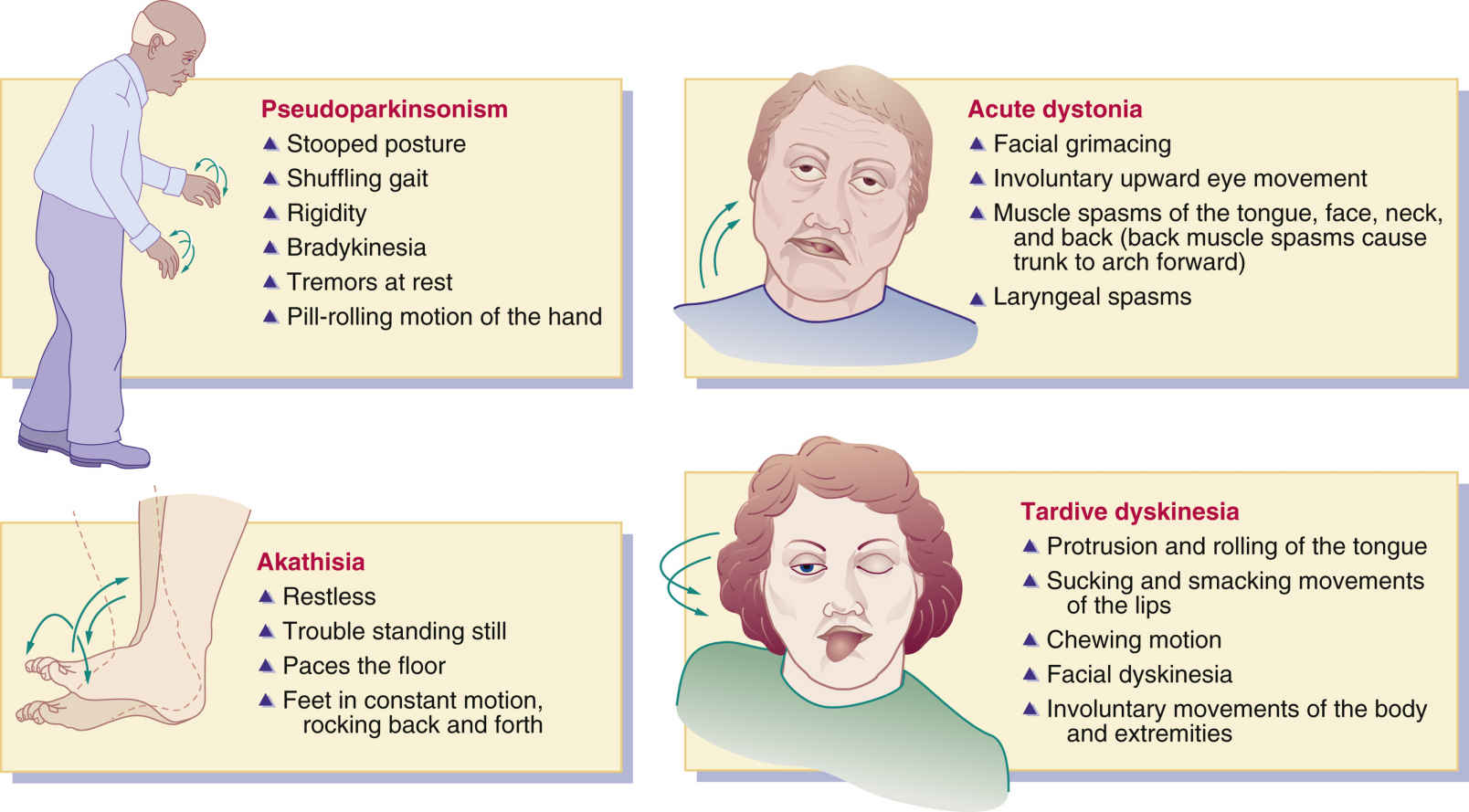 **Clozapine requires extra monitoring due to neutropenia and agranulocytosis but is the gold-standard treatment for schizophrenia. Often requires inpatient observation and up-titration when started.Two weeks after Jimmy’s acute psychosis, he comes to see the doctor because of difficulty with movements and a tremor. Neurological examination shows a shuffling gait, increased tone in the upper extremities and a tremor of the hands which improves with activity. The mental status examination is normal. What is going on here and what is the mechanism?This is drug-induced pseudoparkinsonism (bradykinesia, muscle rigidity, resting tremor) caused by anti-dopaminergic activity of antipsychotic drugs. NB: typical antipsychotics are thought to be worse for extrapyramidal side effects but they can occur with all antipsychotics Scenario 3Sarah Tonin, a 20 year old medical student presents to her GP with the following a 5 week history,A depressed mood almost everydayInsomnia List some other questions on history you could ask to make a provisional diagnosis of depression.SIG E CAPSS - SleepI - Interest (anhedonia if none)G - GuiltE - EnergyC - Concentration A - AppetiteP - Psychomotor agitation or retardation S - Suicidal ideation Need 5 (or more) of the above to be present during the same 2-week period and at least one of the symptoms must be depressed mood or loss of interest/pleasure (anhedonia) No history of mania or hypomania Symptoms not better explained by another medical condition (e.g. hypothyroidism)Symptoms not better explained by another psychiatric condition (e.g. schizophrenia)Consider the context – e.g. depressed mood due to normal grief or severe illnessYou discuss with Sarah some of the treatment options, she is curious as to which medication she will be put on. Fill out the following table and state which of the drugs she is most likely to be given.(I’ve tried my best to group them! Psychiatric drugs have lots of side effects making them difficult to remember. Grouping by system or action (e.g. noradrenergic, anticholinergic etc.) can help.)NOTES: As a general guide, side effects are usually worse in the 1st week of starting, then should gradually decrease after 2 weeks. Starting at low doses and stepping up the dose slowly may reduce their impact.A delay in onset of response of at least 1 to 2 weeks usually occurs with all antidepressants, and full benefit may not occur for up to 4 to 6 weeks or even longer in some cases. (This is a common MCQ…)Antidepressants are associated with withdrawal effects Some people experience withdrawal effects after missing 1 or 2 doses, especially when using drugs with short half-lives. Other risk factors for withdrawal may include high doses and long treatment courses.At the end of a treatment course, taper antidepressant over several weeks and monitor for withdrawal symptoms; this can minimise the likelihood of relapse as well as withdrawal. According to ETG First line is SSRIMirtazapineSecond line isSNRIThird line (treatment resistant) MAOI (reversible)Tricyclic FOR REFERENCE: Management According to the RANZCP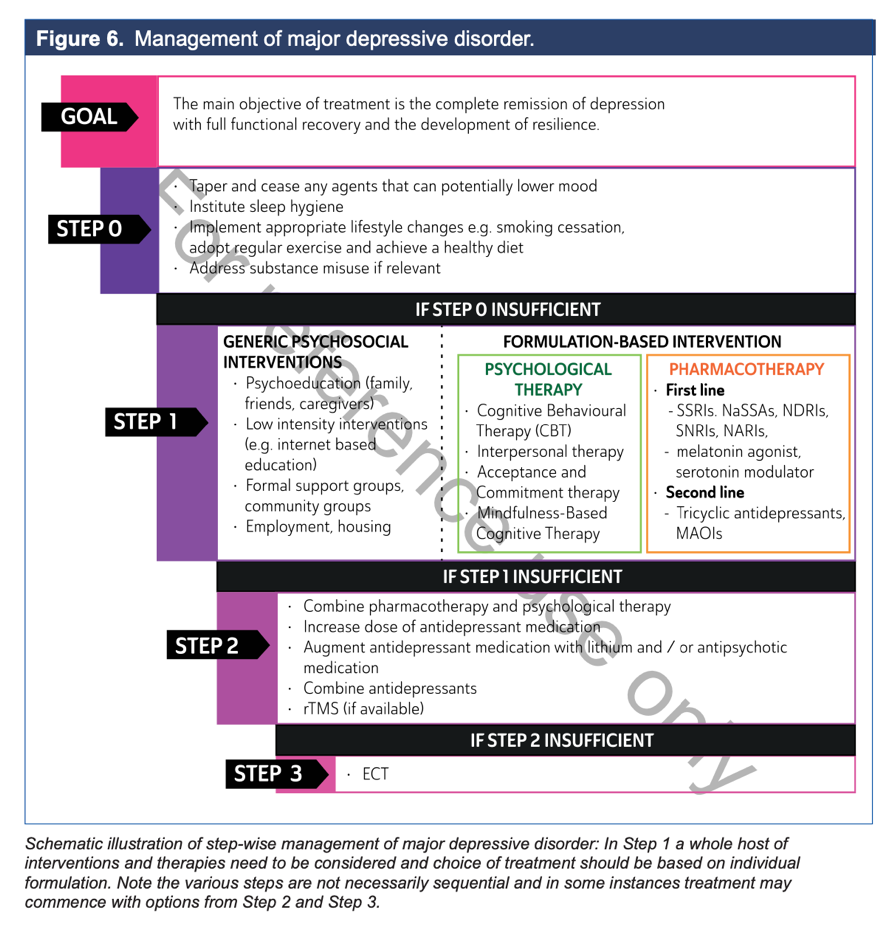 A detailed but useful resource for the management of mood disorders is available at https://www.ranzcp.org/files/resources/college_statements/clinician/cpg/mood-disorders-cpg.aspx. It is very detailed and this is unnecessary for BMB… but it has some good tables for comparisons of different mood disorders and treatments. (…May be good for your mental health rotation next year or for those that are interested!) Please provide feedback for this case at: https://forms.gle/R64a83Cf7UgRYc168Positive symptomsNegative symptomsDisorganizedHallucinations (auditory is most common type)IllusionsDelusionsFlat affectAlogiaAnhedoniaApathy WithdrawalLoose associationsWord saladNeologisms Tangential speechTypical antipsychotics (first generation)Atypical antipsychotics (second generation)Drug examples Haloperidol, droperidolOlanzapine, Clozapine**, risperidone, quetiapineMOAStrong dopamine receptor antagonismWeaker dopamine receptor antagonism and antagonists for serotonin, histamine and alpha adrenergic receptorsAdverse effect profileYIELDExtrapyramidal side effects* - more commonTardive dyskinesiaHyperprolactinemia  gynecomastia, lactationProlonged QT interval  risk of arrhythmiasNeuroleptic syndromeMetabolic and anticholinergic effects less pronounced YIELDMetabolic effects most prominent (weight gain, hyperglycemia, dyslipidemia) SedationProlonged QT interval Hyperprolactinemia (less than typicals)EPSE less common Anticholinergic and anti-sympathetic effectsNeuroleptic malignant syndromeIndicationsGenerally used as second line aside from acute presentations of the following psychiatric disordersSchizophreniaBipolar disorderAcute psychosisDelirium More used first line and are the only antipsychotic medications with evidence for long-term treatment in the following psychiatric disordersSchizophreniaBipolar disorderAcute psychosisDelirium Anxiety disordersHuntington’s diseaseContraindicationsParkinson’s - Any antipsychotics may aggravate the condition due to dopamine antagonismLewy Body dementia - any antipsychotics (even low dose) can cause deterioration in cognitive and motor function + increase agitation Seizures - use with caution may lower seizure threshold Parkinson’s - Any antipsychotics may aggravate the condition due to dopamine antagonismLewy Body dementia - any antipsychotics (even low dose) can cause deterioration in cognitive and motor function + increase agitation Seizures - use with caution may lower seizure threshold Drug class Examples Mechanism of action Side effects (not exhaustive - the most important ones are bolded) Selective Serotonin Reuptake Inhibitors (SSRI) Citalopram
EscitalopramFluoxetineFluvoxamine selectively inhibit the presynaptic reuptake of serotoninAutonomic effects – nausea, diarrhoea, dry mouth, sexual dysfunction, sweatingMental state changes – agitation, insomnia, drowsiness, dizziness, anxietyNeuromuscular effects – tremor, weakness, myalgia Other – headache, SIADH ( hyponatremia), serotonin syndrome, mania (in people with bipolar disorder)CVS – prolonged QT interval (some), palpitations, tachycardia, hypotensionTricyclic Antidepressants Amitriptyline
ClomipramineInhibit reuptake of noradrenaline and serotonin into presynaptic terminals(Also block cholinergic, histaminergic, α-1 adrenergic and serotonergic receptors but unrelated to therapeutic effect as an antidepressant)Anticholinergic side effects -  dry mouth, blurred vision, mydriasis, decreased lacrimation, constipation, urinary hesitancy or retentionanticholinergic deliriumAdrenergic effects – tremor, diaphoresis, sinus tachycardia Α-1 antagonism – Orthostatic hypotension, sexual dysfunction, cognitive impairmentAntihistamine – sedation, weight gainOther cardiac effects - prolonged QT interval, arrhythmias, impaired conductionSerotonin and noradrenaline reuptake inhibitors (SNRI)Desvenlafaxine
DuloxetineInhibit serotonin and noradrenaline reuptake.Similar profile to SSRINervous system – insomnia, dizziness, headache, blurred vision, mydriasis, tremor, weakness, sweatingGI – Nausea, dry mouth, constipation, decreased appetite CVS effects – increased BP, orthostatic hypotension, tachycardia, palpitations Sexual Aes - sexual dysfunction, decreased libido Other – rash, serotonin toxicity, hyponatremiaMonoamine oxidase inhibitors (MAOI)PhenelzineTranylcypromine(Moclobemide – MAO-A selective)Nonselective MAOIs irreversibly inhibit monoamine oxidases A and B (MAO‑A and MAO‑B), increasing the synaptic concentrations of adrenaline, noradrenaline, dopamine and serotonin.Orthostatic hypotensionWeight gain Sleep disturbances (often insomnia)Headache, fatigueMental state changes – drowsiness, fatigue, agitationNeuromuscular – tremors, twitching, myoclonus, hyperreflexia, weaknessAutonomic – dizziness, constipation, dry mouth, sexual dysfunctionSerotonin toxicityHypertensive crisis (due to “tyramine cheese reaction” – rare)Atypical antidepressants MirtazapineSelective a2-adrenergic antagonist and serotonin (5-HT2 and 5-HT3) receptor antagonistsAlso H1 antagonist Increased appetite and weight gainSedation Increased serum cholesterol and triglyceride levelsDry mouth 